S1 Fig.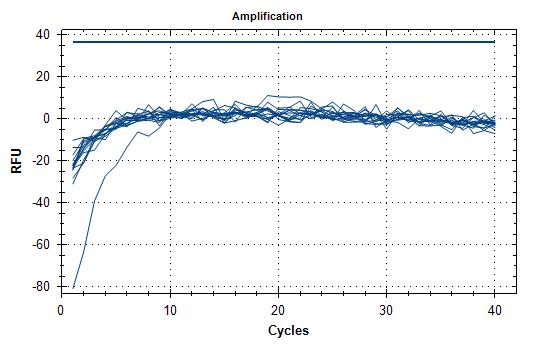 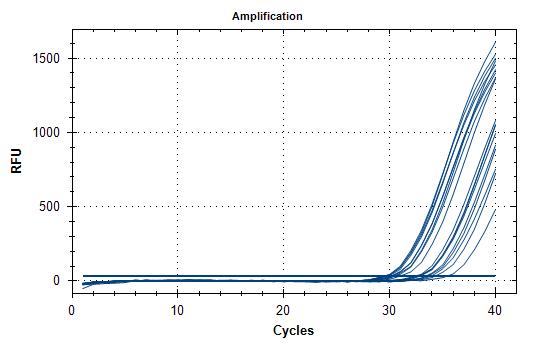 A)							B)